UČIVO (14. – 21. 4.) 6.A Český jazykOpakování zájmenNěkolikrát si procvič online testík : http://skolicka6.sweb.cz/ZAJMENA/ZAJMENA5.htm (výsledek si vždy vyfoť a fotku s nejlepším výsledkem mi pošli na mail)Přečti si v učebnici úvod ke slovesům – zaměř se na modré rámečky v učebnici na straně 86-89.Pusť si video - https://www.youtube.com/watch?v=1qBQhycQSEMVypracuj stranu 21 v pracovním sešitě.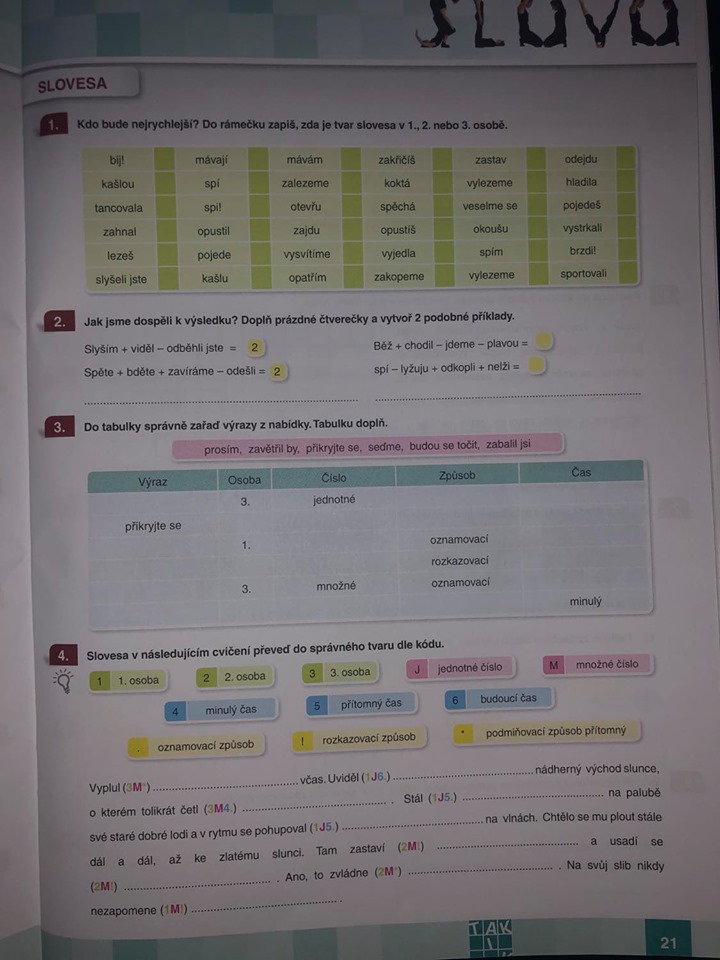 + stranu 22 (pokud budeš stíhat)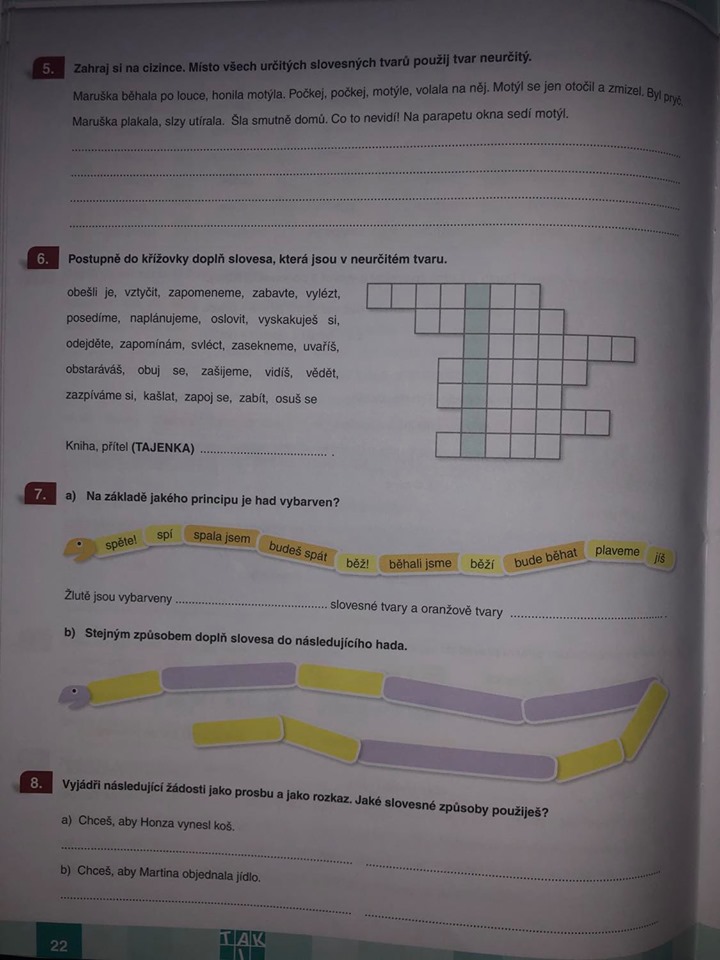 Zkuste si online procvičování s videem : Určete u sloves: SLYŠÍME, POLETÍTE, VIDĚL JSEM, SEDÍME, UPEKLA, PŘINESE  osobu, číslo a čas – vše si napište na papír  poté si pusťte video a s ním si svou práci zkontrolujte. https://www.youtube.com/watch?v=KazZUzbR2WkPapír poté vyfoť a zašli mi fotku na mail.